Al Dirigente Scolastico IIS ITG-ITI Vibo Valentia  Oggetto: Disponibilità ad assumere il ruolo di Tutor e Orientatore.Il sottoscritto/a………………………………………………………………………………COMUNICADi essere disponibile ad assumere il ruolo di (indicare con una X la scelta):⃝ Tutor⃝ OrientatoreE ad aderire alla formazione che è propedeutica alla successiva individuazione di tali figure.A tal fine DICHIARA sotto la propria responsabilità di possedere i requisiti qui sotto riportati:⃝ di essere in servizio con contratto a tempo indeterminato con almeno cinque anni di anzianità di
servizio maturata con contratto a tempo indeterminato/determinato (specificare quanti anni………);⃝ aver svolto, in via prioritaria, compiti rientranti tra quelli attribuiti al tutor scolastico e
all’orientatore (funzione strumentale ovvero referente per l’orientamento per il contrasto alla
dispersione scolastica, nell’ambito del PCTO, ecc.) - specificare quale compito…………………………………….⃝ di essere disponibile ad assumere la funzione di tutor e di orientatore per almeno un triennio scolastico nell’istituzione scolastica di appartenenza (per gli anni 23/24, 24/25, 25/26)Si allega curriculum vitae						                                               Firma									…………………………………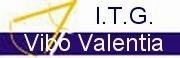 COD. MECC. VVTL01101X Tel 0963376745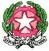 ISTITUTO D’ISTRUZIONE SUPERIORE I.T.G. e I.T.I.VIBO VALENTIAVia G. Fortunato, s.n.c. 89900 Vibo ValentiaPEC VVIS011007@pec.istruzione.it e-mail VVIS011007@istruzione.itITG Tel. 0963376745 – ITI Tel. 0963376741Cod. Mecc. VV IS011007Cod. Fiscale 96035950797 Codice Univoco dell'UfficioUFE5FL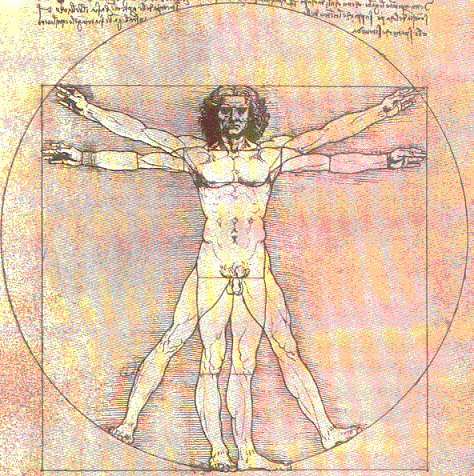 COD. MECC. VVTF01101QTel. 0963376741